Автономная некоммерческая организация профессионального образования «Институт дополнительного образования и профессионального обучения»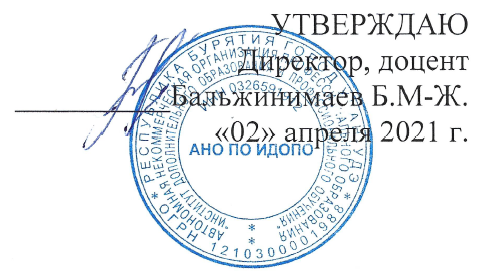 Комплект контрольно-оценочных средств по учебной дисциплине ОП.08 СТАНДАРТИЗАЦИЯ, МЕТРОЛОГИЯ И ПОДТВЕРЖДЕНИЕ СООТВЕТСТВИЯСпециальность 38.02.04 Коммерция (по отраслям) Уровень подготовки: базовыйКвалификация: Менеджер по продажамУлан-Удэ, 2021Комплект контрольно-оценочных средств по учебной дисциплине ОП.08 Стандартизация, метрология и подтверждение соответствия разработан в соответствии с требованиями Федерального государственного образовательного стандарта среднего профессионального образования по специальности 38.02.04 Коммерция (по отраслям), утвержденного Министерством образования и науки РФ от 15.05.2014 г. приказ № 539, зарегистрированного Министерством юстиции РФ (рег. № 32855 от 25.06.2014 г.) и рабочей программы учебной дисциплины ОП.08 Стандартизация, метрология и подтверждение соответствияОрганизация-разработчик: АНО ПО ИДОПОРазработчик: Коновалов Виктор Иванович, к.т.н., доцентСОДЕРЖАНИЕПаспорт комплекта контрольно-оценочных средствРезультаты освоения учебной дисциплины, подлежащие проверкеОценка освоения учебной дисциплиныКонтрольно-оценочные	материалы	для	аттестации	по	учебной дисциплине1. Паспорт комплекта оценочных средствКомплект контрольно-оценочных средств разработан на основе Федерального государственного образовательного стандарта среднего профессионального образования по специальности: 38.02.04 «Коммерция (по отраслям)» и программы учебной дисциплины ОП.08 Стандартизация, метрология и подтверждение соответствия.КОС включают контрольные материалы для проведения текущего контроля.КОС разработаны на основании положений:- основной профессиональной образовательной программы по направлению подготовки ППССЗ 38.02.04 «Коммерция (по отраслям)» и программы учебной дисциплины ОП.08 Стандартизация, метрология и подтверждение соответствия.2. Результаты освоения дисциплины, подлежащие проверкеКомплект контрольно-оценочных средств предназначен для контроля и оценки образовательных достижений обучающихся, освоивших программу учебной дисциплины ОП.08 Стандартизация, метрология и подтверждение соответствия.КОС включают контрольные материалы для проведения контроля.В результате освоения учебной дисциплины студент должен уметь:работать со стандартами при приемке товаров по качеству и отпуске их при реализации;осуществлять контроль за соблюдением обязательных требований нормативных документов, а также требований на добровольной основе ГОСТ, ГОСТ Р ТУ;-переводить внесистемные единицы измерений в единицы Международной системы (СИ);В результате освоения учебной дисциплины студент должен знать:основы стандартизации, метрологии, оценки соответствия: контроля и подтверждения соответствия - сертификации соответствия и декларирования соответствия;основные понятия, цели, задачи, принципы, объекты, субъекты, средства, методы, нормативно-правовую базу стандартизации, метрологии, подтверждения соответствия и контроля;основные положения Национальной системы стандартизацииВ	результате	освоения	учебной	дисциплины	студент	долженовладевать:общими компетенциями, включающими в себя способностьПрофессиональными компетенциями, включающими в себя способность3. Оценка освоения учебной дисциплины4. Контрольно-оценочные материалы для аттестации по учебной дисциплине4.1. Самостоятельная работаСамостоятельна работа 1.  Современная метрология и приоритетные направления её развития. Основные термины и определенияСамостоятельна работа 2.  Средства измерений, прямые, косвенные измерения.  Погрешности измерений и средств измеренийСамостоятельна работа 3.  Фонд нормативных документов отечественной и международной стандартизации объектов систем технического контроля и измерения.Самостоятельна работа 4.  Цель, задачи Стандартизации, метрологии и сертификацииСамостоятельна работа 5.  "Семейство" международных стандартов по системам менеджмента качества ИСО 9000 версии 2015 г., фонды стандартов метрологического обеспечения народного хозяйства, фонды стандартов в области экологии; принципы использования стандартов при составлении нормативной документации.Самостоятельна работа 6.  Создание международных организаций по стандартизации и сфере деятельности каждой из них, решаемых задачах и видах сотрудничества, порядке внедрения международных стандартов.Самостоятельна работа 7.  Отраслевые стандарты (ОСТ)Самостоятельна работа 8.  Квалиметрическая оценка качества продукции по свойствам основной функции и потребительским свойствамСамостоятельна работа 9.  Функциональные структуры стандартной промышленной продукции, классифицированной по физическим процессам, с выделением функциональных свойств (метрические, механические, кинематические, динамические, энергетические) для материальных и информационных (абстрактных) комплексов;Самостоятельна работа 10.  Основные положения государственной системы стандартизации (ГСС); категории и виды стандартов. Межотраслевые системы стандартизации как объект ГСС, их роль в повышении эффективности производства, обеспечении качества, безопасности и конкурентоспособности продукции.Самостоятельна работа 11.  Состав, структура и методология деятельности Международных организаций по стандартизации (ИСО) и Международной электротехнической комиссии (МЭК)Самостоятельна работа 12.  Основополагающие принципы, сформулированные в системах менеджмента качества.Самостоятельна работа 13.  Методы контроля качества, анализа дефектов и их причинСамостоятельна работа 14.  Основные этапы процесса сертификации. Заполнение заявки на сертификацию4.2. Практическая работаПрактическая работа 1. Решение задачПрактическая работа 2. Решение задачПрактическая работа 3. Решение задачПрактическая работа 4. Решение задач4.3. Вопросы промежуточной аттестацииСредство Измерений - это...{~предназначенные для измерений физических величин, не связанных с передачей размера единицы другим средствам измерений. РСИ являются самыми многочисленными и широко применяемыми. Примеры РСИ: электросчетчик - для измерения электрической энергии;  теодолит – для измерения плоских углов; ~измерения малых длин (диаметров отверстий); термометр – для измерения температуры; измерительная система теплоэлектростанции, получающая получить измерительную информацию о ряде физических величин в разных энергоблоках;=техническое средство (или их комплекс), предназначенное для измерений, имеющее нормированные метрологические характеристики, воспроизводящее и (или) хранящее единицу физической величины, размер которой принимается неизменным в пределах установленной погрешности и в течение известного интервала времени. По способу получения информации различают прямые и косвенные методы.}    Рабочие средства измерений предназначены для....{~для измерения малых длин (диаметров отверстий); термометр – для измерения температуры; измерительная система теплоэлектростанции, получающая получить измерительную информацию о ряде физических величин в разных энергоблоках;~предназначенные для обеспечения единства измерений в стране;=предназначенные для измерений физических величин, не связанных с передачей размера единицы другим средствам измерений. РСИ являются самыми многочисленными и широко применяемыми. Примеры РСИ: электросчетчик - для измерения электрической энергии;  теодолит – для измерения плоских углов.}Косвенный метод измерений - это...{~Погрешность значения физической величины Δу в данных случаях зависит от погрешностей Δх измеряемых величин.~искомое значение физической величины находят непосредственно по прибору, измеряя данную величину. Например, измерение газового давления манометром, измерения размера детали штангенциркулем. =искомое значение физической величины определяют расчетом по результатам измерений других величин. Например, определения электрической мощности по результатам измерения силы тока амперметром и напряжения  вольтметром или определение диаметра химического аппарата (в виде цилиндра) по значению длины окружности (периметра) полученной при измерении рулеткой (метод «опоясывания»).}Прямой метод измерения - это...{~искомое значение физической величины определяют расчетом по результатам измерений других величин. Например, определения электрической мощности по результатам измерения силы тока амперметром и напряжения  вольтметром или определение диаметра химического аппарата (в виде цилиндра) по значению длины окружности (периметра) полученной при измерении рулеткой (метод «опоясывания»).= искомое значение физической величины находят непосредственно по прибору, измеряя данную величину. Например, измерение газового давления манометром, измерения размера детали штангенциркулем.~Погрешность значения физической величины Δу в данных случаях зависит от погрешностей Δх измеряемых величин.}Что называют погрешностью измерений?{~это размер =отклонение результата измерения~истинного значения}Средство измерения (СИ){~это средства измерения с высокой степенью точности, применяющиеся в метрологических исследованиях для передачи сведений о размере единицы=это техническое средство или совокупность средств, применяющееся для осуществления измерений и обладающее нормированными метрологическими характеристиками.~средство измерения, посредством которого получается значение физической величины, принадлежащее фиксированному диапазону}Объект измерения - это{=Объект измерения сравнивается с мерой посредством компараторов~это приборы, посредством которых можно получить значение измеряемой величины непосредственно на отсчетном устройстве~средство измерения, посредством которого получается значение физической величины, принадлежащее фиксированному диапазону}Шкала – это {=система отметок и соответствующих им последовательных числовых значений измеряемой величины~это расстояние от одной отметки шкалы до соседней отметки.~это приборы, посредством которых можно получить значение измеряемой величины непосредственно на отсчетном устройстве}Измерительный прибор – это{=средство измерения, посредством которого получается значение физической величины, принадлежащее фиксированному диапазону~это приборы, посредством которых можно получить значение измеряемой величины непосредственно на отсчетном устройстве~это прибор, посредством которого значение измеряемой величины получается при помощи сравнения с известной величиной, соответствующей ее мере}Отсчетное устройство – это{~Объект измерения сравнивается с мерой посредством компараторов~это приборы, посредством которых можно получить значение измеряемой величины непосредственно на отсчетном устройстве=конструктивно обособленная часть средства измерений, которая предназначена для отсчета показаний}Что такое национальный стандарт?{=Стандарт, утвержденный национальным органом РФ по стандартизации.~Стандарты по информационным технологиям~Лазеры и устройства управления лазерным излучением}Что такое технический регламент?{~Информационная технология=Документ, который устанавливает обязательные для применения и исполнения требования к объектам технического регулирования (продукции)} Где найти информацию о ГОСТах, действующих на территории РФ?{~Качество служебной информации=Иформационный указатель стандартов~Сборник стандартов группы}ЕСКД – {=Комплекс национальных стандартов, устанавливающих единые взаимосвязанные правила и положения по порядку разработки, оформления и обращения к конструкторской документации~Стандарты по информационным технологиям~Фундаментальные физические константы}Что такое метрология?{~унификация на основе установления и применения параметрических и типоразмерных рядов~унификация, ранжирование, ограничения, селекция, симплификация=это учение об измерениях, способах обеспечения их единства и путях приобретения нужной точности}Основные задачи стандартизации {=обеспечение взаимопонимания между разработчиками и заказчиками=установление требований к номенклатуре и качеству продукции на основе стандартизации ее качественных характеристик в интересах потребителя и государства~инструментами обеспечения качества продукции} Объектом стандартизации является?{=это предмет (продукция, услуга, процесс), подлежащий стандартизации.~унификация на основе установления~установление требований к номенклатуре}Сертификация-это?{=это установление соответствующими сертифицирующими органами обеспечения требуемой уверенности, что продукция, услуга или процесс соответствуют определенному стандарту или другому нормативному документу~создание и ведение систем классификации и кодирования технико—экономической информации;~установление требований к номенклатуре и качеству продукции на основе стандартизации ее качественных характеристик в интересах потребителя и государства}Что из перечисленного не относится к общенаучным методам стандартизации?{~Наблюдение~Синтез~Анализ=Случайность}Система стандартов-это?{~методы контроля=это пакет стандартов, которые охватывают определенную сферу деятельности~определяющаяся его содержанием}Дайте расшифровку ГСС {=государственная система стандартизации ~государственная система обеспечения единства измерений ~государственная система сбыта.}Нормативный документ по стандартизации-{~основные положения, регламентирующие номенклатуру и структуру органов и служб стандартизации в стране=документ, устанавливающий правила, принципы, нормы, характеристики касающиеся объектов стандартизации, различных видов деятельности или их результатов, и доступный широкому кругу пользователей.~правила стандартизации, нормы и рекомендации в области стандартизации}Вид стандарта- это?{=характеристика, определяющаяся его содержанием в зависимости от объекта стандартизации.~государственная система обеспечения единства~документ, устанавливающий правила}Качества  часть системы менеджмента, нацеленная на качество (п. 3.5.4 ISO 9000:2015), созданная для разработки политики и целей,  а также  процессов для достижения этих целей это{=Система менеджмента      ~Менеджмент                    ~Внешняя среда}Что может быть использован любой организацией, большой или малой, вне зависимости от сферы деятельности.{=Стандарт                ~Требования                   ~Менеджмент}Предоставление независимым органом письменного подтверждения о том, что продукт, услуга или система соответствуют установленным требованиям.{~Стандарт              ~Внешняя среда        =Сертификация}  Официальное признание со стороны независимого органа о том, что организация по сертификации имеет право на деятельность по сертификации  {~Требования             ~Сертификация            =Аккредитация}Сертификация - {=предоставление независимым органом письменного подтверждения (сертификата соответствия) о том, что продукт, услуга или система соответствуют установленным требованиям ~построение системы менеджмента качества достаточно трудоемкий процесс~официальное признание со стороны независимого органа}В каком году была создана Международная организация по стандартизации{=1946~1945~1926}Сколько  национальных  организаций  по стандартизации участвовало в создании .{~30=25~15}Сфера деятельности ИСО не  касается стандартизации  в каких  областях {~всех областях~промышленность=электротехники и электроники}Руководящие органы  в ИСО {=Генеральная ассамблея (высший орган), Совет, Техническое руководящее бюро~ПЛАКО~технические консультативные группы (ТКГ).}Рабочие органы  в ИСО{~КАСКО~Техническое руководящее бюро=технические Комитеты (ТК), подкомитеты, технические консультативные группы (ТКГ).}Наиболее знаменитый документ, среди принятых РГ,{=комплекс Рекомендаций правительствам о политике в области стандартизации~международного сотрудничества по стандартизации~здравоохранение и обеспечение безопасности}В каком году образовалась рабочая группа по вопросам политики в области стандартизации.{=в 1990г.~в 1988г.~в 1995г}Гармонизация стандарта –{~Нормативные документы на одну и ту же продукцию (процессы, услуги) утверждённые различными органами по стандартизации.~Все документы РГ (правила, стандарты, рекомендации) носят добровольный характер, и каждая страна устанавливает порядок их применения, исходя из своих интересов и возможностей.=приведение его содержания в соответствие с другим стандартом для обеспечения взаимозаменяемости продукции (услуг), взаимного понимания результатов испытаний и информации, содержащейся в стандартах}Унифицированные стандарты {~могут лишь отличаться обозначением (шифром, кодом)=идентичные по содержанию, но различные по форме представления.~нормативный документ, согласованный с другим стандартом.}Сопоставимые стандарты{~идентичные по содержанию, но различные по форме представления.=нормативные документы на одну и ту же продукцию (процессы, услуги) утверждённые различными органами по стандартизации~приведение его содержания в соответствие с другим стандартом для обеспечения взаимозаменяемости продукции (услуг}Как называется продукция, процесс или услуга, для которыхразрабатываются те, или иные правила, требования и нормы?{~Область стандартизации.=Объект стандартизации~Уровень стандартизации.}Как называется процедура подтверждения соответствия результатапроизводственной деятельности нормативным требованиям?{=Сертификация.~Лицензирование.~Аккредитация.}Что является основной функцией процедуры сертификации?{~Повышение качества.~Выявление брака.=Подтверждение качества.}Необходимо ли проводить испытания образцов продукции в испытательных лабораториях при обязательной сертификации?{=Да.~Нет.~В зависимости от вида продукции, подлежащей сертификации.}Как называется метод стандартизации, заключающийся в рациональномуменьшении типов, видов и размеров объектов одинакового назначения?{~Типизация.=Унификации~Взаимозаменяемость.}Какова основная цель разработки технического задания?{~Осуществление разработки, изготовления и испытания макетов изделия=Определение требований, предъявляемых к конструкции потребителем~Рассмотрение, согласование и утверждение документов технического проекта~Обоснование потребности в новой продукции}Техническое предложение разрабатывается в том случае, если это предусмотрено {~Эскизным пректом=Техническим заданием~Техническим проектом~Рабочей документацией}Какие разделы присутствуют в ТЗ?Определите все правильные ответы:{=Экономические показатели»=Основание для разработки»=Технические требования»=Источники разработки»}Разработка технической документации — это:{~Разработка окончательных технических решений~Обеспечение работоспособности и изготовления изделия=Стадия, требующая от конструктора высокого профессионализма и специализации по типам отдельных узлов и деталей~Согласование проекта}Разработка технического задания — это одна из стадий ………?Выберите единственный правильный ответ:	{~Конструирования=Проектирования~Машиностроения~Ракетостроения}Отрасль науки, изучающая и реализующая методы количественной оценки качества  {~Метрология=Квалиметрия~Квалитология~Социология}Наука о качестве - это:{~Метрология~Квалиметрия=Квалитология~Социология}Процедура оценивания соответствия продукции, процесса или услуги требованиям путем наблюдения, измерения, испытания или калибровкой:{~Параметр=Контроль~Верификация~Валидизация}Подтверждение на основе представления объективных свидетельств того, что установленные требования выполнены:{~Параметр~Контроль=Верификация~Валидизация}Структура квалиметрии состоит:{~Из двух частей~Из четырех частей~Из пяти частей=Из трех частей}В общей квалиметрии рассматриваются:{~Модели и алгоритмы оценки=Общетеоретические проблемы~Предметы оценивания~Классификация промышленной продукции}Показатель качества, характеризующий одно из свойств продукции:{~Оптимальный~Обобщающий=Единичный~Множественный}Количественная характеристика свойства продукции для системы « человек – изделие – среда использования »:{~Экологический показатель~Экономический показатель=Эргономический показатель~Комплексный показатель}Количественная характеристика одного или нескольких свойств продукции, составляющих её качество:{~Надежность~Показатели технического эффекта (назначения)~Комплексный показатель качества продукции=Показатель качества продукции}Важнейшими задачами на стадии производства являются:{~Обеспечение трудового договора~Изготовления продукции=Обеспечение процесса~Обеспечение стабильного качества продукции}Основными целями использования индивидуальных экспертных оценок  при анализе качества продукции, работ, услуг является:{=выявление источников и причин низкого уровня качества, прогнозирование действий конкурентов, установление всех возможных факторов низкого качества продукции, оценка вероятности наступления неисправностей, назначение коэффициентов относительной важности~коллективные оценки, как правило, менее субъективны и решения, принятые на их основе , связаны с большей вероятностью осуществления.~позволяет в значительной степени устранить указанные выше недостатки первого и второго типов экспертных процедур}Типом групповых экспертных процедур является открытое обсуждение, это:типы групповых экспертных процедур {~без обсуждения и голосования=поставленных вопросов о качестве продукции, состоянии объекта ~экспертизы, с последующим открытым и закрытым голосованием;~достоверность полученных оценок}Типом групповых экспертных процедур является закрытое обсуждение это:{~выявление источников и причин низкого уровня качества, прогнозирование действий конкурентов, установление всех~поставленных вопросов о качестве продукции, состоянии объекта экспертизы, с последующим открытым и закрытым голосованием=с последующим закрытым голосованием или заполнением анкет экспертного опроса}Коэффициент конкордации определяется по формуле{~W = σ3ф / σ2mах,=W = σ2ф / σ2mах,~W = σ2ф / σ2min,}Закрытое обсуждение поставленных проблем о качестве, состоянии объекта{=позволяет в значительной степени устранить недостатки открытого обсуждения  и свободного высказывания ~без обсуждения и голосования;	~с последующим закрытым голосованием или заполнением анкет экспертного опроса}Функциональная структура предполагает что{=каждый орган управления специализирован на выполнении отдельных функций на всех уровнях управления.~реализующие сложные и длительные инновационныепроекты;~Решения по общим вопросам.}Разновидностью функциональной структуры является .{=управления~проекты~линейно-функциональная структура.}Линейно-функциональная структура управления{~снижение персональной ответственности за конечный результат=Руководители функциональных подразделений (по маркетингу, финансам, НИОКР, персоналу) осуществляют влияние на производственные подразделения формально.~отсутствие взаимопонимания и единства действий между функциональными службами.}Основные преимущества функциональной структуры:{=высокая компетентность специалистов, отвечающих за осуществление конкретных функций~снижение персональной ответственности за конечный результат~длительная процедура принятия решений;}К недостаткам функциональной структуры можно отнести:{=трудности поддержания постоянных взаимосвязей между различными функциональными службами;~исключение дублирования в выполнении управленческих функций.~снижение риска ошибочных решений;}Стандарт это{=документ~книга~брошюра}Цель стандартизации {~процесс трудовой деятельности~систематически повторяющиеся задачи=выявление наиболее правильного и экономичного варианта}Методическое положение - это{~нормативный документ, содержащий описание конструкции=нормативный документ, содержащий методику, способ осуществления процесса, операции~нормативный документ, содержащий перечень характеристик}Качество продукции (товаров) – это{=совокупность характерных свойств ~эффективность всех сторон~мировые достижения}Стандартизация это-{=деятельность, направленная на разработку и установление   требований, норм, правил~Обороноспособность и мобилизационной готовности страны~Техническая и информационная совместимость}Что такое ГСС ?{=это комплекс взаимосвязанных правил и положений, формулирующих   основные понятия, цели и задачи стандартизации, организацию и методику проведения работ по стандартизации в стране, порядок разработки, оформления, согласования, утверждения, издания, обращения, внедрения стандартов и другой нормативно-технической документации, а также контроля за их внедрением и соблюдением.~документ, содержащий правила, общие принципы, характеристики, касающиеся определенных видов деятельности или их результатов, и доступный широкому кругу потребителей (пользователей).~технический документ, устанавливающий показатели и параметры конкретных видов продукции с учетом требований распространяющихся на нее стандартов общих технических условий и требований.}2.Что такое Стандартизация ?{~требования к группам однородной продукции (услуг) или к конкретной продукции (услуге).=Это деятельность, направленная на достижение оптимальной степени упорядочения в определенной области посредством установления положений для всеобщего и многократного применения в отношении реально существующих или потенциальных задач.~нормативный документ по стандартизации, разработанный, как правило, на основе согласия,}Стандарты на продукцию могут быть?{~технический документ, устанавливающий показатели и параметры конкретных видов продукции с учетом требований распространяющихся на нее стандартов общих технических условий и требований=стандарты общих технических условий, которые должны содержать требования к группам однородной продукции;~При необходимости могут разрабатываться стандарты, устанавливающие: классификацию, основные параметры и (или) размеры, требования безопасности, охраны окружающей среды, общие технические требования по одному или нескольким показателям качества, методы испытаний, типы, правила приемки, маркировку, упаковку, транспортирования и хранения, правила эксплуатации, ремонта, утилизации и др.}Техническое описание (ТО) {=технический документ, устанавливающий показатели и параметры конкретных видов продукции с учетом требований распространяющихся на нее стандартов общих технических условий и требований.~Требования, установленные ТУ, не должны противоречить обязательным требованиям государственных (межгосударственных) стандартов, распространяющихся на данную продукцию.~Государственный надзор за соблюдением стандартов РФ на территории РФ организуют и осуществляют Федеральное агентство по техническому регулированию и метрологии России и другие государственные органы управления в соответствии с их компетенцией.}Номер ГОСТА устанавливает следующие основные виды стандартов: стандарты основополагающие; стандарты на продукцию, услуги; стандарты на работы (процессы); стандарты на методы контроля (испытаний, измерений, анализа).{~1.3~2.5=1.0}экономия это-{=суммарное уменьшение издержек вследствие применения стандарта или группы стандартов, приходящееся на единицу стандартизируемой продукции~Экономия на бюджетных ресурсах и затратах и т.д.~суммарное увеличение издержек в производстве вследствие применения стандарта или группы стандартов, приходящееся на единицу стандартизируемой продукции}затраты это-{~ Стандартизация может обеспечить вклад в экономический рост атомной промышленности, машиностроения, кораблестроения, металлургии и т.д.=суммарное увеличение издержек в производстве вследствие применения стандарта или группы стандартов, приходящееся на единицу стандартизируемой продукции;~Вложение в продукцию и в аренду помешения.}экономическая эффективность работ по стандартизации это-{~экономическая эффективность стандартизации проявляется при различных формах собственности и во всех сферах в научных исследованиях и опытно-конструкторских работах, при проектировании изделий и подготовке их к производст~итоговое уменьшение издержек при производстве, обращении, эксплуатации и утилизации единицы стандартизируемой продукции=соотношение экономического эффекта и издержек при производстве в связи с применением стандарта или группы стандартов;}экономический эффект на единицу продукции это –{~итоговое уменьшение издержек при производстве, обращении, эксплуатации и утилизации единицы стандартизируемой продукции= итоговое уменьшение издержек при производстве, обращении, эксплуатации и утилизации единицы стандартизируемой продукции~соотношение экономического эффекта и издержек при производстве в связи с применением стандарта или группы стандартов;}В условиях рыночной экономики{=эффективность работ по стандартизации проявляется не только в результате, но и в процессе деятельности различных субъектов~эффективность работ по стандартизации – соотношение экономического эффекта и издержек при производстве в связи с применением стандарта или группы стандартов;~Продажа товаров и изделий получение выгоды.}ИСО-это{=организации является содействие развитию стандартизации в мировом масштабе для облегчения международного товарообмена и взаимопомощи, а также для расширения сотрудничества в области интеллектуальной, научной, технической и экономической деятельности».~принимать меры для облегчения гармонизации во всемирном   масштабе стандартов и связанных с ним областей;~разрабатывать и публиковать международные стандарты при условии, что в каждом случае стандарт будет одобрен, если за него было отдано 2/3 голосов активных членов ТК или подкомитета и против – не более 1/4 общего числа голосов}Органами ИСО являются: {~СТАКО, ПЛАКО, КАСКО, ДЕФКО, =Генеральная Ассамблея, Совет, комитеты Совета, технические комитеты (ТК), Центральный секретариат~КОПОЛКО и РЕМКО}Когда была учреждена Международная Электротехническая Комиссия?{~1946г~1907г=1906 г}В ИСО Установлены 2 вида членства. Какие?{=комитеты-члены и члены – корреспонденты~Международная Ассоциация  и Национальные  Стандарты~Генеральной ассамблеи и  КАСКО}На встрече  в Лондоне  сколько стран участвовало{~из 32 стран=из 25 стран~из 17 стран}Размер - это{=числовое значение линейных величин (диаметров, длин и т.д.) в машиностроении и приборостроении размеры указываются в миллиметрах (мм).~разность размеров вала и отверстия до сборки соединения, если размер вала больше размера отверстия~посадка, при которой всегда образуется натяг в соединении}Номинальный размер - это{~разность размеров  отверстия и вала=размер, который указывают на чертеже на основании инженерных   расчетов, опыта проектирования, обеспечения конструктивного совершенства или удобства изготовления детали~посадка, при которой всегда образуется зазор в соединении}Действительный размер - это{=размер, установленный при измерении с допустимой погрешностью..~абсолютно точный размер~учет погрешностей}ПОСАДКА -{~предельно допустимые размеры=характер соединения деталей, определяемый  разностью их размеров до сборки~обеспечения конструктивного совершенства}Предельные размеры – {~наибольшим размером~наименьшим размером=это два предельно допустимых размера, между которыми должен находиться или которым может быть равен действительный размер годной детали. Больший из них называется наибольшим предельным размером, а меньший - наименьшим предельным размером.}Предельные размеры –это{~размер элемента, установленный измерением=два предельно допустимых размера, между которыми должны находиться или которым может быть равен действительный размер годной детали~числовое значение линейной величины (диаметр, длина и т.п.) в выбранных единицах измерения}Размер-это{=числовое значение линейной величины (диаметр, длина и т.п.) в выбранных единицах измерения~размер элемента, установленный измерением~размер, относительно которого определяются отклонения.}Отклонение –это{=алгебраическая разность между размером (действительным или предельным) и соответствующим номинальным размером.~алгебраическая разность между действительным и номинальным размерами. Особенность отклонений в том, что они всегда имеют знак либо (+), либо (—) или равны нулю.~алгебраическая разность между наибольшим предельным и соответствующим номинальным размерами.} Дать определение что такое вал{~это вал, основное отклонение которого равно нулю, а поле допуска расположено от нулевой линии вниз, нижнее отклонение равно величине допуска со знаком минус.=термин, условно применяемый для обозначения наружных (охватываемых) элементов деталей.~термин, условно применяемый для обозначения внутренних (охватывающих) элементов деталей}Отверстие –это{=термин, условно применяемый для обозначения внутренних (охватывающих) элементов деталей.~числовое значение линейной величины (диаметр, длина и т.п.) в выбранных единицах измерения~размер элемента, установленный измерением}Система менеджмента качества это{~Система менеджмента для руководства и управления применительно к качеству комплектования кадров~Система менеджмента для руководства и управления применительно к качеству закупок сырья, материалов и оборудования=Часть системы менеджмента применительно к качеству}Анализ СМК со стороны высшего руководства проводится{~По результатам полугода~Каждые 3 года=По результатам года}Цель документирования системы менеджмента качества{~Возможность проведения аудита=Одинаково правильное понимание и выполнение всеми своей работы~разработка документов}Рабочую группу по разработке проекта Политики в области качества возглавляет{=Ответственный за СМК от руководства~Старший менеджер ГСК~Заместитель генерального директора по продажам – распоряжением}Верно ли утверждение: «Отсутствие жалоб и претензий означает удовлетворенность потребителей»{~Да~Да (ценами на продукцию)=Нет}Процесс определения и оценки информации об отклонениях действительных значений от заданных или их совпадении и результатах анализа это{~Анализ    =Контроль ~Информация}Определение или исследование одной или нескольких характеристик изделия под воздействием совокупности физических, химических, природных или эксплуатационных факторов и условий это{=Испытание  ~Предварительные испытания       ~Приемочные испытания}Испытания серийных изделий после внесения существенных изменений в конструкцию или технологию.{=Типовые испытания   ~Испытания        ~Анализ}Неотъемлемая составная часть технологического процесса производства изделий, а также их по следующей упаковки, транспортировки, хранения и отгрузки потребителям это{~Испытания                          ~Контроль            =Операция контроля качества}Декларация поставщика о соответствии под его полную ответственность удостоверяет, что продукция (услуга) соответствует:        {=конкретному стандарту;        ~сертификату качества;        ~сертификату соответствия.}Инспекционный контроль за сертифицированной продукцией проводится в течении:{~всего срока выпуска;~года;=срока действия сертификата.}Экспортируемая продукция должна быть сертифицирована в соответствии с:       {=Законом РФ «О сертификации»;        ~законом принимающей страны;        ~условиями контракта.}Партия товара, реализуемого через розничную торговую сеть, или каждая единица товара должна сопровождаться…       {=сертификатом соответствия;~зарубежными сертификатами;~лицензией качества.}Цели сертификации:{~совершенствования производства;        =оценка технического уровня товара;~доказательство безопасности товара.}Маркировка продукции знаком соответствия Госстандартом:{=полностью гарантирует качество;         ~гарантирует качество частично;         ~гарантирует только безопасность.}Обязательная сертификация подтверждает:{=соответствия продукции обязательным требованиям, установленным законодательством;~только подлинность продукции;~только безопасность продукции.}К третьей стороне участников в сертификации относятся:{~Госстандарт России;~изготовители продукции;=продавцы продукции.}Приостанавливает и прекращает действие выданных сертификатов:{=Госстандарт России;~Орган по сертификации;~испытательная лаборатория.}Обязательными требованиями стандартов могут быть на основании:{~предложений потребителей;~желания изготовителя;=государственного законодательства.}Форму и схему подтверждения соответствия выбирает:{~заявитель;=заказчик;~органы по сертификации.}Заявитель выбирает ОС:{~по своему усмотрению;=в соответствии с требованиями Госстандарта РФ;~по рекомендации.}Добровольная сертификация проводится на основании Закона РФ:{~О сертификации продукции и услуг»;~О сертификации»;=«О качестве и безопасности пищевых продуктов».}Действие сертификата соответствия при обязательной сертификации распространяется:{~по всей территории РФ;~только в определенных регионах РФ, где реализуется сертифицированная продукция;=на всей территории СНГ.}Маркирование продукции при добровольной сертификации гарантирует:{~только качество продукции;~только безопасность продукции;=качество и безопасность продукции.}Что такое метрология ?{=наука о измерениях~наука о химических реакциях~наука об отношениях в обществе}Что такое предмет метрологии ?{=измерения, их единство и точность.~испытание и контроль качества~регистрация национальных рекордов}Основные задачи метрологии.{~Торговые операции и взаимные расчеты между покупателем и продавцом=обеспечение единства измерений и единообразных средств измерений,   установление единиц физических величин~Испытание и контроль качества продукции в целях определения соответствия}Назовите основную цель метрологии.{=получение количественной информации о свойствах объектов и процессов с заданной точностью и достоверностью.~освещает вопросы практического применения разработок~Производство продукции, поставляемой по контрактам}Что является объектом метрологии ?{~загрязнение окружающей среды~единицы измерений в системе СИ.=единицы величин, средства измерений, эталоны, методики выполнения измерений}В каком году был учрежден Европейский комитет по стандартизации (СЕН){=1961 г~1954г~1981г}Что  является европейским прообразом ISO{~Европейский институт=Европейский экономический совет и национальный орг свободной ассоциации европейской торговли~Новая Европейская организация}Основная задача Европейского института по стандартизации в области  телекоммуникаций (ЕТСИ){=Разработка стандартов в области сетевой инфраструктуры~управление сетями~операторы и администраторы связи}4.Предмет гордости ЕТСИ –{=стандарт  для мобильной связи GSM~область сетевой инфраструктуры~архитектура сетей}Региональные стандарты ,принятые СЕНЭЛЕК сколько имеют форм{~2~5=3}Стандарты отраслей (ОСТ) разрабатывались и принимались государственными органами управления в пределах их компетенции применительно к продукции, работам и услугам{=отраслевого значения.~профильного значения~регионального значения}ОСТ применяют предприятия,{~Закрытое акционерное общество~Открытое акционерное общество=подведомственные государственному органу управления, принявшему стандарт}На сколько категорий подразделяются содержимое документов {=на три категории~на две категории~на пять категорий}В нормативных актах, используемых в строительной сфере, не должны присутствовать требования {~применительно к продукции=в отношении тех.процессов возведения зданий и сооружений, как и иные положения, которые относятся к полномочиям исполнительных органов других отраслей.~применительно к  работам и услугам}Рекомендуемые положения НТД соблюдаются{~в обязательном порядке~никогда не соблюдаются=по желанию исполнительной организации (компании-производителя строительных изделий) или заказчика}Процедура, посредством которой третья сторона дает письменную гарантию, что услуга соответствует заданным требованиям.{~Стандартизация~Унификация=Сертификация~Симплификация}Нормативный документ, который утверждается международной организацией по стандартизации{~Региональный стандарт=Международный стандарт~Межгосударственный стандарт}Метод стандартизации, который применяется для установления рациональной номенклатуры изготавливаемых изделий с целью унификации, повышения серийности и развития специализации их производства{~Типизация~Систематизация=Агрегатирование}Средства измерений, которые выпускаются в промышленности, подвергаются{~Поверке~Стандартизации=Сертификации}Получение информации о размере физической или нефизической величины{~Контроль~Методика измерения=Измерение}4.4. Критерии оцениванияОсновой для определения уровня знаний, умений, навыков являются критерии оценивания – полнота и правильность: правильный, точный ответ; правильный, но неполный или неточный ответ; неправильный ответ; нет ответа.При выставлении отметок необходимо учитывать классификации ошибок и их качество: грубые ошибки; однотипные ошибки; негрубые ошибки; недочеты.Успешность освоения обучающимися тем дисциплины определяется качеством освоения знаний, умений и практических навыков, оценка выставляется по пятибалльной системе: «5» – отлично, «4» – хорошо, «3» – удовлетворительно, «2» – неудовлетворительно.Критерии оценивания самостоятельной работы: уровень освоения студентом учебного материала; полнота и глубина общеучебных представлений, знаний и умений по изучаемой теме, к которой относится данная самостоятельная работа; сформированность общекультурных, общепрофессиональных и профессиональных компетенций (умение применять теоретические знания на практике.).выполнен тематический конспект, правильно решены задачи и выполнены упражнения, даны точные ответы на тестовые задания (если имеются) – «зачтено».не выполнен тематический конспект, не правильно решены задачи и выполнены упражнения, даны не точные ответы на тестовые задания (если имеются) – «не зачтено».Критерии практической работы«5» (отлично) – обучающийся показывает глубокие и полные знания учебного материала, при изложении не допускает неточностей и искажения фактов, излагает материал в логической последовательности, хорошо ориентируется в излагаемом материале, может дать обоснование высказываемым суждениям.«4» (хорошо) – обучающийся освоил учебный материал в полном объёме, хорошо ориентируется в учебном материале, излагает материал в логической последовательности, однако при ответе допускает неточности.«3» (удовлетворительно) – обучающийся освоил основные положения темы практического занятия, однако при изложении учебного материала допускает неточности, излагает его неполно и непоследовательно, для изложения нуждается в наводящих вопросах со стороны преподавателя, испытывает сложности с обоснованием высказанных суждений.«2» (неудовлетворительно) – обучающийся имеет разрозненные и несистематизированные знания учебного материала, не умеет выделять главное и второстепенное, допускает ошибки в определении основных понятий, искажает их смысл, не может самостоятельно излагать материалпо требованию преподавателя.Критерий оценивания тестирования в системе «Moodle»ОК 1Понимать	сущность	и	социальную	значимость	своей	будущейпрофессии, проявлять к ней устойчивый интересОК 2Организовывать собственную деятельность, выбирать типовые методы испособы	выполнения	профессиональных	задач,	оценивать	их эффективность и качествоОК 3Принимать решения в стандартных и нестандартных ситуациях и нестиза них ответственностьОК 4Осуществлять поиск и использование информации, необходимой дляэффективного	выполнения	профессиональных	задач, профессионального и личностного развитияОК 7Самостоятельно определять	задачи профессионального и личностного развития,	заниматься	самообразованием,	осознанно	планироватьповышение квалификацииОК 12Соблюдать действующее законодательство и обязательные требования нормативных документов, а также требования стандартов, техническихусловийПК 1.3Принимать товары по количеству и качествуПК 1.6Участвовать  в	работе	по	подготовке  организации  к	добровольнойсертификации услугПК 3.1Участвовать	в		формировании	ассортимента	в	соответствии	с ассортиментной	политикой	организации,	определять	номенклатурупоказателей качества товаровПК 3.3Оценивать	и	расшифровывать	маркировку	в	соответствии	сустановленными требованиямиПК 3.4Классифицировать		товары,	идентифицировать	их	ассортиментную принадлежность,	оценивать		качество,	диагностировать	дефекты,определять градации качестваПК 3.6Обеспечивать соблюдение санитарно-эпидемиологических требований ктоварам и упаковке, оценивать качество процессов в соответствии с установленными требованиямиПК 3.7Производить	измерения	товаров	и	других	объектов,	переводитьвнесистемные единицы измерения в системныеПК 3.8Работать с документами по подтверждению соответствия, приниматьучастие в мероприятиях по контролюРезультаты обученияФормы и методы оценкиЗнания:В результате освоения  учебной дисциплины обучающийся должен знать:основы стандартизации, метрологии, оценки соответствия: контроля и подтверждения соответствия - сертификации соответствия и декларирования соответствия;основные понятия, цели, задачи, принципы, объекты, субъекты, средства, методы, нормативно-правовую базу стандартизации, метрологии,подтверждения соответствия и контроля;основные положения Национальной системы стандартизацииТестирование, работа с литературой, самостоятельная работа, самоконтрольУмения:В результате освоения  учебной дисциплины обучающийся должен уметь:-- работать со стандартами при приемке товаров по качеству и отпуске их при реализации;- осуществлять контроль за соблюдением обязательных требований нормативныхдокументов, а также требований на добровольной основе ГОСТ, ГОСТ Р ТУ;-переводить внесистемные единицы измерений в единицы Международной системы (СИ);Тестирование, работа с литературой, самостоятельная работа, самоконтрольРезультаты (освоенныеобщие компетенции)Формы и методы контроля иоценкиОК. 1. Способность понимать сущность и социальную значимость своей будущей профессии, проявляет к ней устойчивый интересВыполнение заданий самостоятельной и практической работы, тестирование, работа со словарями и справочной литературой, самоконтрольОК. 2. Способность организовывать собственную деятельность, выбирает типовые методы и способы выполнения профессиональных задач, оценивает их эффективность и качествоВыполнение заданий самостоятельной и практической работы, тестирование, работа со словарями и справочной литературой, самоконтрольОК. 3. Способность принимать решения в стандартных инестандартных ситуациях и несет за них ответственностьВыполнение заданий самостоятельной и практической работы, тестирование, работа со словарями и справочной литературой, самоконтрольОК. 4. Способность осуществлять поиск и использование информации, необходимой дляэффективного выполнения профессиональных задач, профессионального и личного развитияВыполнение заданий самостоятельной и практической работы, тестирование, работа со словарями и справочной литературой, самоконтрольОК. 7. Способность самостоятельно определять задачи профессионального и личностного развития, занимается самообразованием, осознанно планирует повышение квалификацииВыполнение заданий самостоятельной и практической работы, тестирование, работа со словарями и справочной литературой, самоконтрольОК. 12. Соблюдатьдействующее законодательство и обязательные требования нормативных документов, а также требованиястандартов, технических условийВыполнение заданий самостоятельной и практической работы, тестирование, работа со словарями и справочной литературой, самоконтрольП.К. 1.3 Принимать товары по количеству и качествуВыполнение заданий самостоятельной и практической работы, тестирование, работа со словарями и справочной литературой, самоконтрольП.К. 1.6 Участвовать в работе по подготовке организации к добровольной сертификации услугВыполнение заданий самостоятельной и практической работы, тестирование, работа со словарями и справочной литературой, самоконтрольП.К. 3.1 Участвовать в формировании ассортимента в соответствии с ассортиментной политикой организации, определять номенклатуру показателейкачества товаровВыполнение заданий самостоятельной и практической работы, тестирование, работа со словарями и справочной литературой, самоконтрольП.К. 3.3 Оценивать и расшифровывать маркировку в соответствии с установленными требованиямиВыполнение заданий самостоятельной и практической работы, тестирование, работа со словарями и справочной литературой, самоконтрольП.К. 3.4 Классифицировать товары, идентифицировать их ассортиментную принадлежность, оценивать качество, диагностировать дефекты, определятьградации качестваВыполнение заданий самостоятельной и практической работы, тестирование, работа со словарями и справочной литературой, самоконтрольП.К. 3.6 Участвовать в формировании ассортимента в соответствии с ассортиментной политикой организации, определять номенклатуру показателейкачества товаровВыполнение заданий самостоятельной и практической работы, тестирование, работа со словарями и справочной литературой, самоконтрольП.К. 3.7 Производить измерения товаров и других объектов, переводить внесистемныеединицы измерения в системныеВыполнение заданий самостоятельной и практической работы, тестирование, работа со словарями и справочной литературой, самоконтрольП.К. 3.8 Работать с документами поПодтверждению соответствия, принимать участие в мероприятиях по контролюВыполнение заданий самостоятельной и практической работы, тестирование, работа со словарями и справочной литературой, самоконтрольКоличество балловОтметка по 5-ти балльной шкале23 - 25 баллов520 – 22 баллов413 – 19 балла312 баллов и менее2